PROCEDIMIENTO: ATENCIÓN TELEFÓNICA Y RECEPCIÓN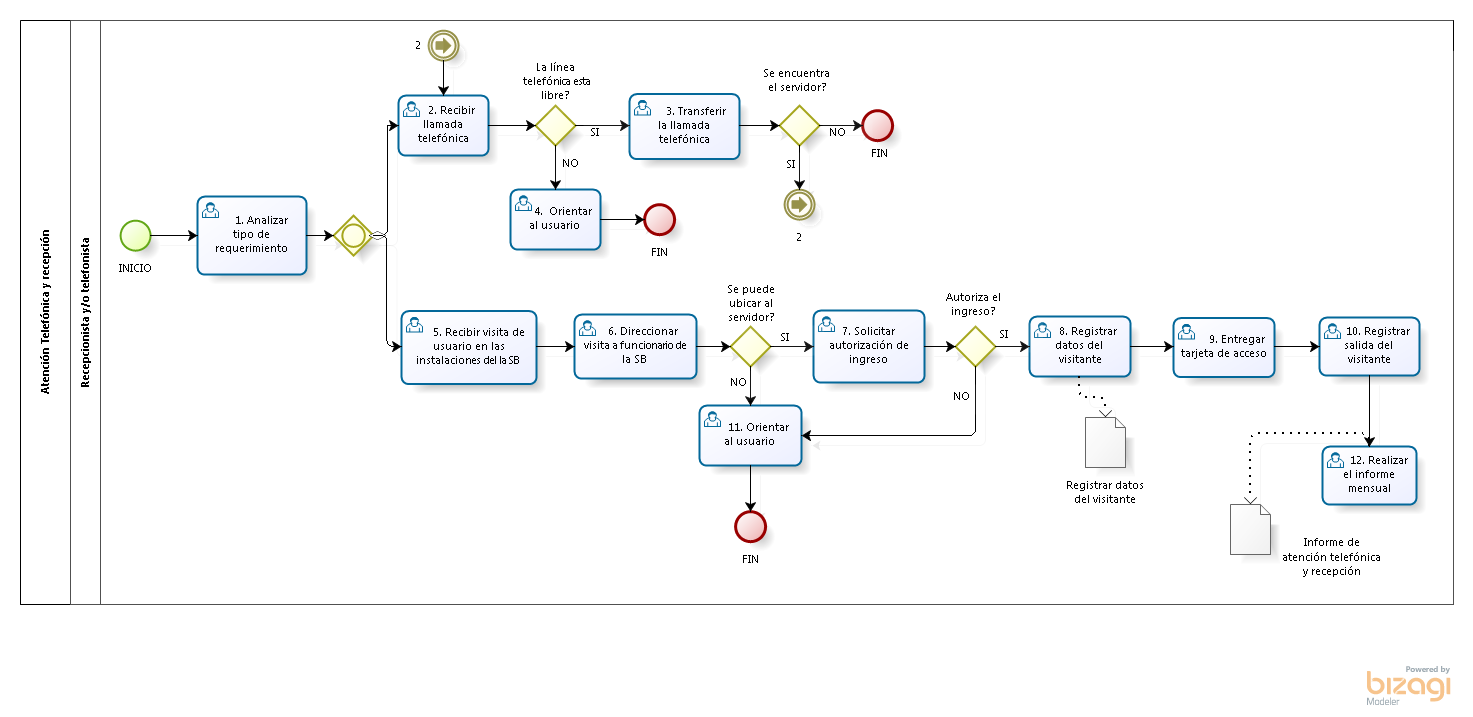 